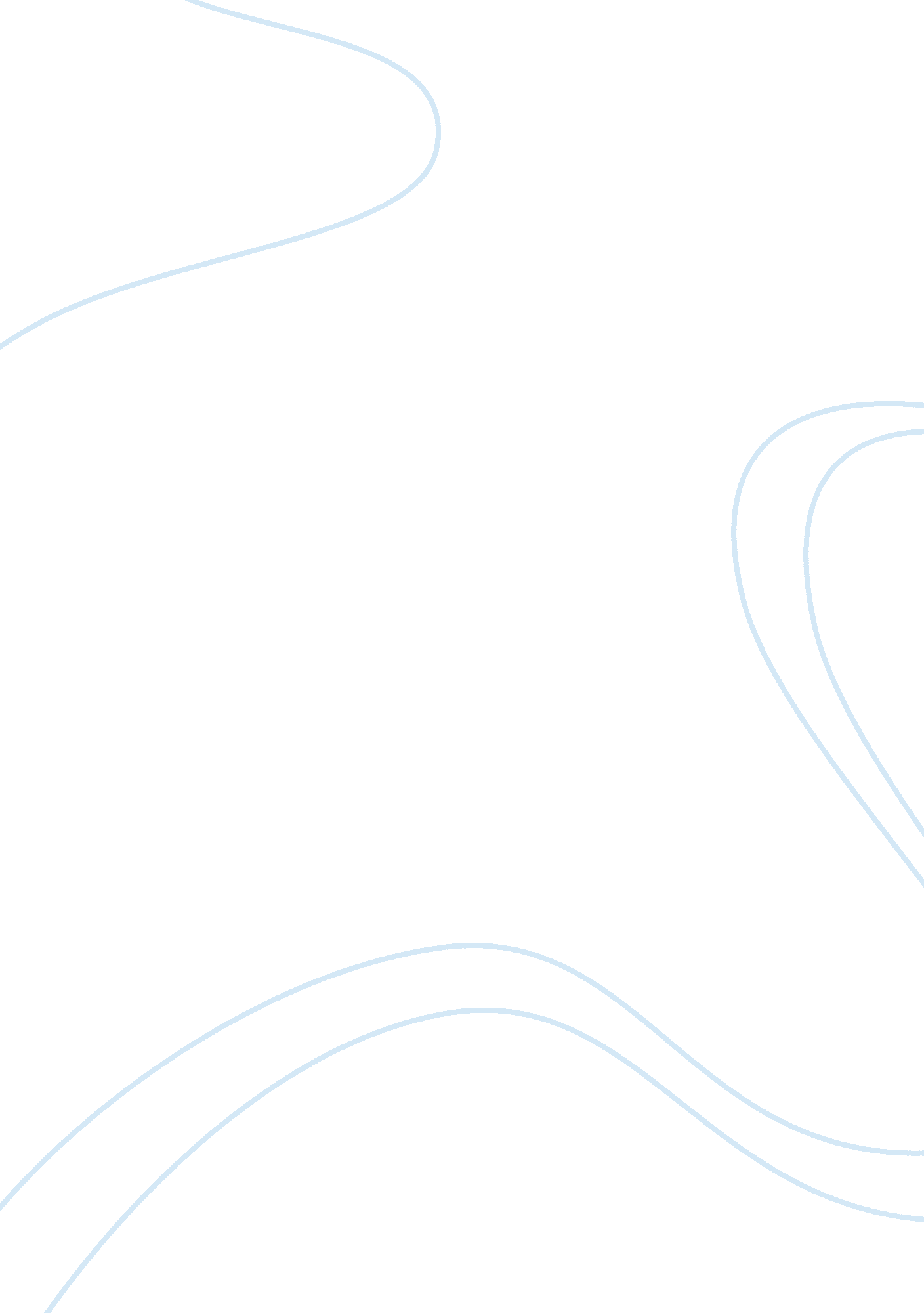 Ch 1 rq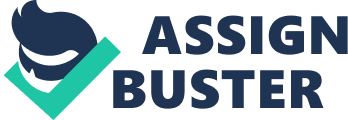 LANWhich of the following is a network that covers a small area, such as a group of buildings or campus? comSelect the item below that indicates the top-level domain name for the URL http://www. mozilla. com. ICANN (Internet Corporation for Assigned Numbers and Names)Of the following organizations, which one coordinates applications for new TLDs? domain nameWhat is a unique text-based Internet address corresponding to a computer's unique numeric IP address called? W3C (World Wide Web Consortium)Which of the following organizations takes a proactive role in developing recommendations and prototype technologies related to the Web? trueA URL is one type of URI trueMarkup languages contain sets of directions that tell the browser software how to display and manage a web document falseThe World Wide Web was developed to allow companies to conduct e-commerce over the Internet. falseA domain name that ends in . net indicates that the website is for a networking company SGMLA standard language used for specifying a markup language or take set is XHTMLcombines the formatting strengths of HTML 4. 0 and the data structure and extensibility strengths of XML HTMLis the set of markup symbols or codes placed in a file intended for display on a web browser. HTML5The newest version of HTML is called microbloggingFrequently communicating by posting brief messages at a social networking site is called TCPThe purpose of ____ is to ensure the integrity of network communication. ONCH 1 RQ SPECIFICALLY FOR YOUFOR ONLY$13. 90/PAGEOrder Now 